VSTUPNÍ ČÁSTNázev moduluLepidla, pryskyřice, impregnační a konzervační látkyKód modulu82-m-3/AA20Typ vzděláváníOdborné vzděláváníTyp modulu(odborný) teoreticko–praktickýVyužitelnost vzdělávacího moduluKategorie dosaženého vzděláníH (EQF úroveň 3)L0 (EQF úroveň 4)Skupiny oborů82 - Umění a užité umění33 - Zpracování dřeva a výroba hudebních nástrojů36 - Stavebnictví, geodézie a kartografieKomplexní úlohaLepidla, pryskyřice, impregnační a konzervační látkyObory vzdělání - poznámky82-51-H/02 Umělecký truhlář a řezbář33-56-H/01 Truhlář36-64-H/01 Tesař82-51-L/02 Uměleckořemeslné zpracování dřevaDélka modulu (počet hodin)12Poznámka k délce moduluPlatnost modulu od30. 04. 2020Platnost modulu doVstupní předpokladyNejsou stanovenyJÁDRO MODULUCharakteristika moduluCílem modulu je osvojení znalostí v oblasti lepidel a pryskyřic. Žák se seznámí s druhy lepidel, impregnačními a konzervačními látkami, pryskyřice (plasty) používanými v nábytkářském průmyslu.Po absolvování modulu žák charakterizuje a popíše vhodné použití lepidel a pryskyřic v nábytkářském průmyslu a ovládá použití konzervačních látek při opravách a renovaci historického nábytku.Očekávané výsledky učeníŽák:charakterizuje lepidla, pryskyřice a plasty pro použití v nábytkářském průmyslu, v uměleckořemeslném zpracování dřeva a u materiálů na bázi dřevapoužívá plasty v nábytkářském průmysludodržuje technologické zásady využití lepidel,pryskyřic a plastůcharakterizuje a používá impregnační látky (insekticidy – fungicidy – antipyreny)popíše vhodnou aplikaci a ovládá použití konzervačních látek při opravách a renovaci historického nábytkuObsah vzdělávání (rozpis učiva)Obsahové okruhy učiva:Lepidla, pryskyřice a plasty pro použití v nábytkářském a uměleckořemeslném zpracování dřeva a materiálů na bázi dřevapřírodnísyntetickátermoplastickátermoreaktivnípolykondenzačnípolyadickápolymeračníPostupy aplikace a technologické zásady využití v nábytkářském a uměleckořemeslném zpracování dřeva a materiálů na bázi dřevalepidlapryskyřiceplastyImpregnační a konzervační látkyimpregnační látky odolné vůči voděimpregnační látky ve vodě rozpustnéaplikace a použití konzervačních látek při opravách a renovaci historického nábytkuUčební činnosti žáků a strategie výukyVe výuce se doporučuje kombinovat níže uvedené metody výuky.Metody slovní:odborný výklad s prezentacíMetody názorně demonstrační:aplikace lepidel a plastů ve výrobě nábytkupoužití impregnačních a konzervačních látekteoretické zásady lepeníPřímé vyučování:orientace žáků v učivu, znalost požití a aplikace lepidel, pryskyřic a plastů pro použití v nábytkářském a uměleckořemeslném zpracování dřeva a materiálů na bázi dřeva (diskuze, ústní zkoušení)orientace žáků v učivu, znalost impregnačních a konzervačních látek vhodných pro použití v nábytkářském a uměleckořemeslném zpracování dřeva a materiálů na bázi dřeva (diskuze, ústní zkoušení)hodnocená samostatná práce Specifikace seminární práce:teoretická část (teoretický popis tématu)praktická část (praktické prověření znalostí jednotlivých okruhů a technologických postupů)závěr (výsledky práce)6 až 10 stran včetně příloh (schémata, fotografie, aj.)Učební činnosti žáků:používá odbornou terminologii a charakterizuje jednotlivé druhy lepidel, pryskyřic, impregnačních a konzervačních látek  s ohledem na vhodnost použití a správnost aplikacepoužívá správné postupy, aplikace a technologické zásady využití v nábytkářském a uměleckořemeslném zpracování dřeva a materiálů na bázi dřevavytvoří vlastní prezentaci lepidel, pryskyřic a impregnačních látekobhájí svou prezentaci před žákyZařazení do učebního plánu, ročník2. ročníkVÝSTUPNÍ ČÁSTZpůsob ověřování dosažených výsledkůPísemná nebo ústní forma zkoušenízákladní pojmy a terminologiePraktické zkoušenípraktické prověření jednotlivých technologických postupů na vzorcích materiálupraktické prověření aplikace a použití konzervačních látek při opravách a renovaci historického nábytkuSamostatná práce žáků:zpracování samostatné práce
	znalost technologických postupůvhodná aplikace a použití konzervačních látek při opravách a renovaci historického nábytkuOvěřované okruhy:druhy lepidel, impregnačních a konzervačních látek, pryskyřic (plastů) používaných v nábytkářském průmyslupostupy aplikace a technologické zásady lepidel, impregnačních a konzervačních látek, pryskyřic (plastů) využití v nábytkářském a uměleckořemeslném zpracování dřeva a materiálů na bázi dřevavyužití lepidel, impregnačních a konzervačních látek, pryskyřic (plastů) v nábytkářském a uměleckořemeslném zpracování dřeva a materiálů na bázi dřevapraktické prověření znalosti jednotlivých technologických postupů na vzorcích materiáluaplikace a použití konzervačních látek při opravách a renovaci historického nábytkuKritéria hodnoceníprospěl – neprospěl1 – 100 % správných odpovědí v teoretickém testu nebo ústním zkoušení a správné řešení samostatné práce2 – 87 % správných odpovědí v teoretickém testu nebo ústním zkoušení a správné řešení samostatné práce3 – 73 % správných odpovědí v teoretickém testu nebo ústním zkoušení a správné řešení samostatné práce4 – 58 % správných odpovědí v teoretickém testu nebo ústním zkoušení a správné řešení samostatné prácehranice úspěšnosti zkoušky – 43 % správných odpovědí v teoretickém testu nebo ústním zkoušení a správné řešení samostatné prácePro splnění modulu ho musí žák absolvovat s maximální absencí do 20 %.Doporučená literaturaKŘUPALOVÁ Zdeňka, Nauka o materiálech, pro 1. a 2. ročník SOU učebního oboru truhlář, Sobotáles, ISBN: 978-80-86817-25-5PoznámkyObsahové upřesněníOV RVP - Odborné vzdělávání ve vztahu k RVPMateriál vznikl v rámci projektu Modernizace odborného vzdělávání (MOV), který byl spolufinancován z Evropských strukturálních a investičních fondů a jehož realizaci zajišťoval Národní pedagogický institut České republiky. Autorem materiálu a všech jeho částí, není-li uvedeno jinak, je Libor Novák. Creative Commons CC BY SA 4.0 – Uveďte původ – Zachovejte licenci 4.0 Mezinárodní.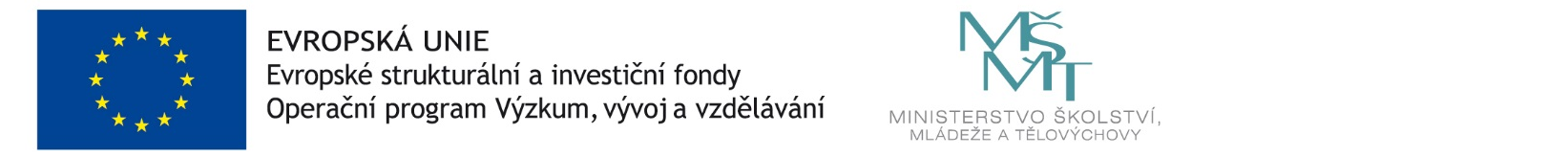 